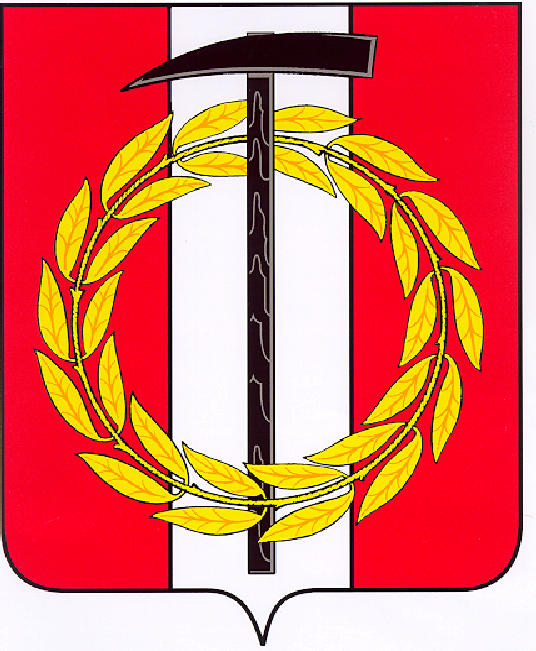 Собрание депутатов Копейского городского округаЧелябинской областиРЕШЕНИЕ       25.02.2022       450-МОот _______________№_____О внесении изменений в решениеСобрания депутатовКопейского городского округаот 27.11.2019 № 805-МОВ соответствии с федеральными законами от 06 октября 2003 года № 131-ФЗ «Об общих принципах организации местного самоуправления в Российской Федерации», от 25 декабря . № 273-ФЗ «О противодействии коррупции», Указами Президента Российской Федерации от 18 мая . № 559 «О представлении гражданами, претендующими на замещение государственных должностей Российской Федерации, и лицами, замещающими государственные должности Российской Федерации, сведений о доходах, об имуществе и обязательствах имущественного характера», от 23 июня . № 460 "Об утверждении формы справки о доходах, расходах, об имуществе и обязательствах имущественного характера и внесении изменений в некоторые акты Президента Российской Федерации", Законом Челябинской области от 29 января . № 353-ЗО «О противодействии коррупции в Челябинской области», руководствуясь Уставом Копейского городского округа, Собрание депутатов Копейского городского округа Челябинской областиРЕШАЕТ:1. Внести в Положение о порядке предоставления и проверки достоверности сведений о доходах, расходах, об имуществе и обязательствах имущественного характера, представляемых лицами, замещающими (занимающими) муниципальные должности и Комиссии по контролю за достоверностью сведений о доходах, расходах, об имуществе и обязательствах имущественного характера, утвержденное решением Собрания депутатов Копейского городского округа от 27.11.2019 № 805-МО, следующие изменения:1) Пункт 2 дополнить абзацем следующего содержания:«Сведения о доходах, об имуществе и обязательствах имущественного характера представляются на бумажном носителе, а также в виде файла с электронным образом в форме справки, заполненной с использованием специального программного обеспечения «Справки БК»; 2) Пункт 37 изложить в новой редакции:«Сведения о доходах, об имуществе и обязательствах имущественного характера, представленные в соответствии с пунктом 2 настоящего Положения гражданином или кандидатом на должность, предусмотренную перечнем, а также представляемые муниципальным служащим ежегодно, и информация о результатах проверки достоверности и полноты этих сведений приобщаются к личному делу муниципального служащего.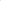 Указанные сведения также могут храниться в электронном виде.В случае если гражданин или кандидат на должность, предусмотренную перечнем, представившие справки о своих доходах, об имуществе и обязательствах имущественного характера, а также справки о доходах, об имуществе и обязательствах имущественного характера своих супруги (супруга) и несовершеннолетних детей, не были назначены на должность муниципальной службы, такие справки возвращаются указанным лицам по их письменному заявлению вместе с другими документами. В случае, если такие документы возвращены не были, они подлежат уничтожению по истечении трех лет со дня их представления.Документы, представленные в электронном виде, хранятся в течение трех лет, после чего подлежат удалению.»;2. Настоящее решение подлежит опубликованию в газете "Копейский рабочий" и размещению на официальном Интернет-сайте Собрания депутатов Копейского городского округа Челябинской области.3. Контроль исполнения настоящего решения возложить на постоянную комиссию по организационным, правовым и общественно-политическим вопросам.4. Решение вступает в силу с момента его официального опубликования.Председатель Собрания депутатов                       Глава Копейского городскогоКопейского городского округа                              округа                                        Е.К. Гиске                                               А.М. Фалейчик